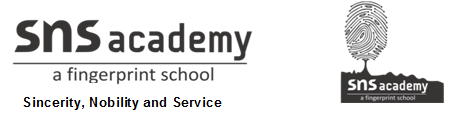 SOCIAL STUDIESWORKSHEET -5History – 6(Early kingdoms)NAME:                                                                            GRADE: VIDATE: 13.10.20I. Give one word for the following1. The powerful Monarchy.__________________________.2. The powerful republican. ___________________________ .3. The main source of revenue.__________________________.4. The system which is more rigid.-___________________ .5. The capital of Magadha ________________________ .II. Write in one or two sentences.1. What is Bhaga?______________________________________________________________________________________________________________________________________________________________________________________________________________________________________________________2. How does the king maintain a large army?______________________________________________________________________________________________________________________________________________________________________________________________________________________________________________________3.What they used for trading?______________________________________________________________________________________________________________________________________________________________________________________________________________________________________________________III.Differentiate1. Mahajanapadas and Janapadas2. Monarchial and Republican